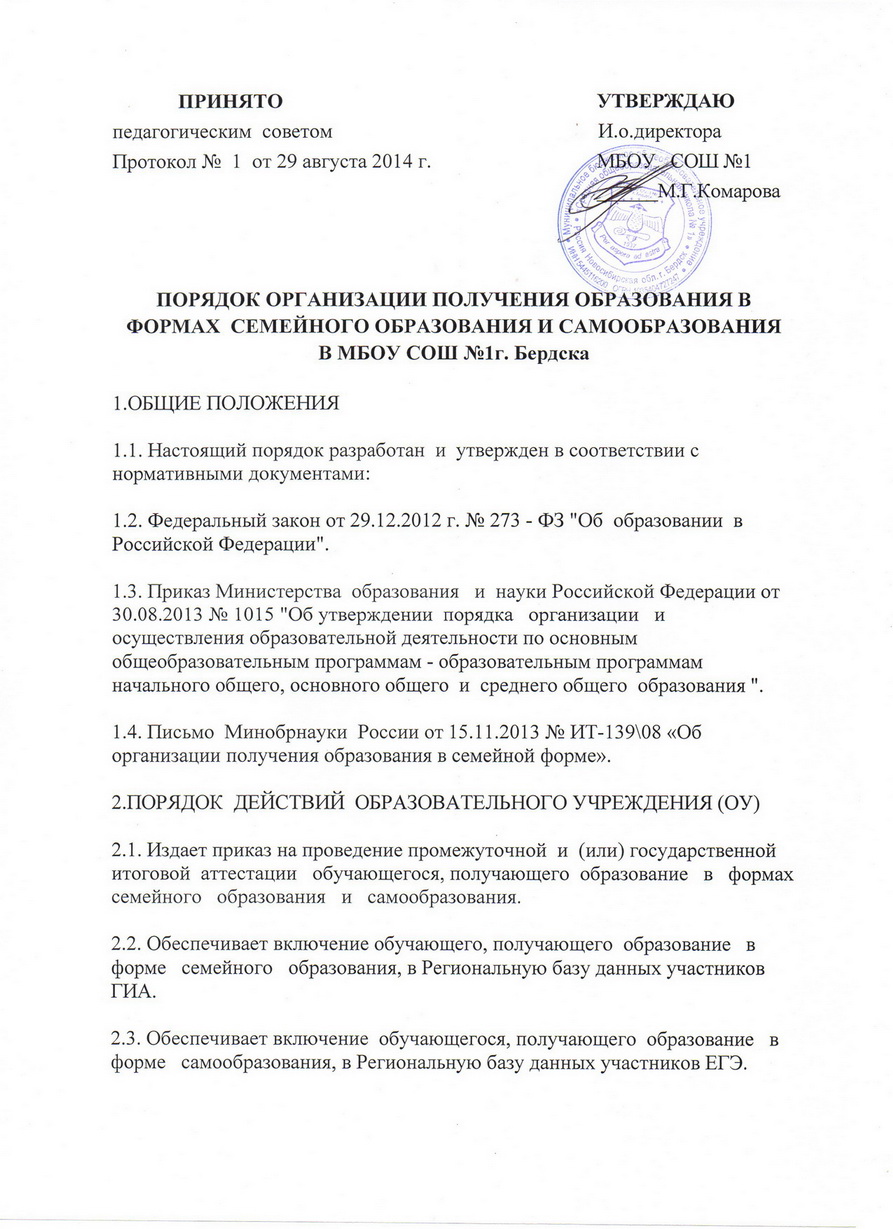 2.4. Подает информацию о формировании государственного задания на осуществление новых функций  и  полномочий (об  организации   и  проведении промежуточной  и  (или) государственной итоговой  аттестации   обучающегося, получающего  образование   в   формах   семейного   образования   и   самообразования). 2.5. Организует  и  проводит промежуточную  аттестацию   обучающихся, получающих  образование   в   форме   семейного   образования   и   самообразования, в стандартизированной  форме  по материалам ОУ.2.6. Организует государственную итоговую  аттестацию   обучающихся, получающих  образование   в   формах   семейного   образования   и   самообразования,  в соответствии с действующими федеральными  и  региональными нормативными правовыми актами в сфере  образования.3.ПОРЯДОК ДЕЙСТВИЙ РОДИТЕЛЕЙ (ЗАКОННЫХ ПРЕДСТАВИТЕЛЕЙ) НЕСОВЕРШЕННОЛЕТНИХ ОБУЧАЮЩИХСЯ3.1. Родители   (законные   представители)   обучающегося   при   выборе   образования вне учреждений, осуществляющих образовательную деятельность (в формах семейного  образования  и самообразования),  информируют об  этом выборе  орган   местного   самоуправления   муниципального   образования, на территории  которого они проживают.3.2. При   выборе   обучающимся     программ   образования вне учреждений,
осуществляющих образовательную деятельность (в формах семейного
образования  и самообразования), родители     (законные     представители)
вышеназванной    категории    обучающихся    обращаются    в    образовательную  организацию с заявлениями:об исключении из контингента образовательной организации, в которой он
ранее обучался или числился в контингенте;об организации и проведении промежуточной и (или) государственной
итоговой аттестации обучающегося при предъявлении  оригинала документа, удостоверяющего личность родителя (законного представителя).3.3. В заявлении родителями (законными представителями) ребенка указываются следующие сведения:а)  фамилия, имя, отчество (последнее - при наличии) ребенка;б) дата и место рождения ребенка;в) фамилия, имя, отчество (последнее - при наличии) родителей (законных представителей) ребенка; г) формы получения образования.3.4 Дополнительно родители (законные представители) детей предъявляют оригинал свидетельства о рождении ребенка либо заверенную в установленном порядке копию документа, подтверждающего родство заявителя (или законность представления прав обучающегося, а также оригинал свидетельства о регистрации ребенка по месту жительства, личное дело обучающегося, выданное образовательным учреждением, в котором он ранее обучался или числился в контингенте. 3.5 Для прохождения  промежуточной  и (или) государственной  итоговой аттестации родители (законные представители) обучающихся, получающих общее образование   в   указанных   формах,   заключают   договор   с   образовательным учреждением об организации и проведении    промежуточной  и (или) государственной итоговой аттестации обучающегося . 3.6  В случае успешной государственной итоговой аттестации после освоения обучающимся образовательных программ в форме семейного образования предоставляется документ государственного образца об основном общем образовании, в форме самообразования - документ государственного образца о среднем общем образовании. 